Secțiunea: FORMULAREFORMULARUL 1    Operator economic					        		               ….......................      (denumirea/numele)	DECLARAŢIEprivind neincadrarea in prevederile referitoare la conflictul de interese din Legea nr. 98/2016Subsemnatul ......................................................................................, reprezentant împuternicit al ..................................., (denumirea/numele si sediul/adresă operatorului economic) în calitate de candidat/candidat asociat/ofertant/ofertant asociat/subcontractant/tert sustinator al candidatului/ofertantului la achiziția prin care se atribuie  contractul de achizitie publica de ………………………… de către Comuna Brănișca, declar pe proprie răspundere sub sancţiunea excluderii din procedura si sub sancţiunile aplicate faptei de fals in acte publice, ca nu ma aflu in situaţii potenţial generatoare de conflict de interese orice situaţii care ar putea duce la apariţia unui conflict de interese în sensul art. 59, cum ar fi următoarele:    a) participarea în procesul de verificare/evaluare a solicitărilor de participare/ofertelor a persoanelor care deţin părţi sociale, părţi de interes, acţiuni din capitalul subscris al unuia dintre ofertanţi/candidaţi, terţi susţinători sau subcontractanţi propuşi ori a persoanelor care fac parte din consiliul de administraţie/organul de conducere sau de supervizare a unuia dintre ofertanţi/candidaţi, terţi susţinători ori subcontractanţi propuşi;    b) participarea în procesul de verificare/evaluare a solicitărilor de participare/ofertelor a unei persoane care este soţ/soţie, rudă sau afin, până la gradul al doilea inclusiv, cu persoane care fac parte din consiliul de administraţie/organul de conducere sau de supervizare a unuia dintre ofertanţi/candidaţi, terţi susţinători ori subcontractanţi propuşi;    c) participarea în procesul de verificare/evaluare a solicitărilor de participare/ofertelor a unei persoane despre care se constată sau cu privire la care există indicii rezonabile/informaţii concrete că poate avea, direct ori indirect, un interes personal, financiar, economic sau de altă natură, ori se află într-o altă situaţie de natură să îi afecteze independenţa şi imparţialitatea pe parcursul procesului de evaluare;    d) situaţia în care ofertantul individual/ofertantul asociat/candidatul/subcontractantul propus/terţul susţinător are drept membri în cadrul consiliului de administraţie/organului de conducere sau de supervizare şi/sau are acţionari ori asociaţi semnificativi persoane care sunt soţ/soţie, rudă sau afin până la gradul al doilea inclusiv ori care se află în relaţii comerciale cu persoane cu funcţii de decizie în cadrul autorităţii contractante sau al furnizorului de servicii de achiziţie implicat în procedura de atribuire;    e) situaţia în care ofertantul/candidatul a nominalizat printre principalele persoane desemnate pentru executarea contractului persoane care sunt soţ/soţie, rudă sau afin până la gradul al doilea inclusiv ori care se află în relaţii comerciale cu persoane cu funcţii de decizie în cadrul autorităţii contractante sau al furnizorului de servicii de achiziţie implicat în procedura de atribuire;f) situația în care ofertantul individual/ofertantul asociat/candidatul/subcontractantul propus/terțul susținător organizat ca societate pe acțiuni cu capital social reprezentat prin acțiuni la purtător nu respectă prevederile art. 53 alin. (2) și (3). Persoanele din cadrul Autorităţii contractante cu funcţie de decizie referitoare la organizarea, derularea şi finalizarea prezentei achiziții,  conform prevederilor art. 58-63, din Legea nr. 98/2016.Data completăriiOperator economic,................................. (semnătură autorizată)FORMULARUL nr.2Operator Economic..........................(denumirea)ÎmputernicireSubscrisa …………………………………………………………………. (nume/denumire), cu sediul în ……………………………..(adresa operatorului economic),  înmatriculata la Registrul Comerţului sub nr.…, CIF ………, atribut fiscal …….....,reprezentată prin………………………, în calitate de ………………………………., Împuternicim prin prezenta pe Dl/Dna………………….……, domiciliat în ……………………………………………, identificat cu B.I./C.I. seria ……, nr. ………, CNP …………………………., eliberat de ……............................., la data de …………, având funcţia de ………………………………………………, să ne reprezinte pe parcusul achiziției  ….........................(se va completa cu denumirea obiectivului), organizată de...................în scopul atribuirii acordului-cadru.           În îndeplinirea mandatului său, împuternicitul va avea următoarele drepturi şi obligaţii:1. Să semneze toate actele şi documentele care emană de la subscrisa;2. Să participe în numele subscrisei şi să semneze toate documentele rezultate pe parcursul şi/sau în urma desfăşurării achizitiei.Prin prezenta, împuternicitul nostru este pe deplin autorizat să angajeze răspunderea subscrisei cu privire la toate actele şi faptele ce decurg din participarea la achiziție.Înţeleg că în cazul în care această declaraţie nu este conformă cu realitatea sunt pasibil de încălcarea prevederilor legislaţiei penale privind falsul în declaraţii.Data completării ............................Ofertant,........................................................(denumire)reprezentată legal prin  _____________________(nume si prenume, semnatura autorizată şi ştampila)(Specimenul de semnătură  al  persoanei împuternicite)..............................................Formularul nr. 3OPERATOR ECONOMIC_____________________     (denumirea/numele)DECLARATIE PRIVIND RESPECTAREA REGLEMENTARILOR OBLIGATORIIDIN DOMENIUL MEDIULUI, SOCIAL, AL RELATIILOR DE MUNCA SI PRIVIND RESPECTAREA LEGISLATIEI DE SECURITATE SI SANATATE IN MUNCASubsemnatul, …………………………  (nume/prenume) reprezentant imputernicit al ………………………………………………………................................................................                                               (denumire/numele şi sediu/adresa candidatului/ofertantului)declar pe propria raspundere, ca la elaborarea ofertei am tinut cont de obligatiile relevante din  domeniile mediului, social si al relatiilor de munca.	De asemenea, declar pe propria raspundere, ca pe toata durata contractului, voi respecta  reglementările obligatorii în domeniile mediului, social şi al relaţiilor de muncă, stabilite prin legislaţia adoptată la nivelul Uniunii Europene, legislaţia naţională, prin acorduri colective sau prin tratatele, convenţiile şi acordurile internaţionale în aceste domenii, care trebuie respectate pe parcursul executării contractului de achiziţie publică.       Totodata, declar ca am luat la cunostinta de prevederile art 326 « Falsul in Declaratii » din Codul Penal referitor la "Declararea necorespunzătoare a adevărului, făcută unei persoane dintre cele prevăzute în art. 175 sau unei unităţi în care aceasta îşi desfăşoară activitatea în vederea producerii unei consecinţe juridice, pentru sine sau pentru altul, atunci când, potrivit legii ori împrejurărilor, declaraţia făcută serveşte la producerea acelei consecinţe, se pedepseşte cu închisoare de la 3 luni la 2 ani sau cu amendă.".Data ............................... Operator economic,...................... (semnatura autorizată şi ştampila)Formularul nr. 4OPERATOR ECONOMIC         _____________________(denumirea/numele)DECLARAȚIE PRIVIND TERMENUL DE GARANȚIE ACORDATSubsemnatul/a ................................................................................ (nume /prenume, reprezentant legal / împuternicit al ............................................................................................... (denumirea / numele și sediu / adresa candidatului / ofertantului),în calitate de ofertant la achiziția .................................................... cod CPV ............................., organizată de autoritatea contractantă Comuna Brănișca(numele autorității) declar că termenul de garanție acordat produselor aferente produselor furnizate este de ..................................de la data recepției. Data ...............................Operator economic,......................(semnatura autorizată şiştampila)Formularul nr. 5OPERATOR ECONOMIC_____________________(denumirea/numele)DECLARAȚIE PRIVIND TERMENUL DE LIVRARESubsemnatul/a ................................................................................ (nume / prenume, reprezentant legal / împuternicit al ............................................................................................... (denumirea / numele și sediu / adresa candidatului / ofertantului),în calitate de ofertant la achiziția.................................................... cod CPV ............................., organizată de autoritatea contractantă Comuna Brănișca (numele autorității) declar că termenul de livrare pentru produsele aferente produselor ........ este de ..............zile.Data ...............................Operator economic,......................(semnatura autorizată şi ştampila)Formularul nr. 6OPERATOR ECONOMIC_____________________(denumirea/numele)DECLARAȚIE PRIVIND LIVRAREA PRODUSELOR IN MATERIALE RECICLABILESubsemnatul/a ................................................................................ (nume / prenume, reprezentant legal / împuternicit al ............................................................................................... (denumirea / numele și sediu / adresa candidatului / ofertantului),în calitate de ofertant la achiziția .................................................... cod CPV ............................., organizată de autoritatea contractantă Comuna Brănișca (numele autorității) declar că livrarea produselor se va face in materiale exclusive reciclabile.Data ...............................Operator economic,......................(semnatura autorizată şi ştampila)Formularul nr. 7OPERATOR ECONOMIC_____________________(denumirea/numele)DECLARAȚIE PRIVIND RESPECTAREA PRINCIPIILOR DNSHSubsemnatul/a ................................................................................ (nume / prenume, reprezentant legal / împuternicit al ............................................................................................... (denumirea / numele și sediu / adresa candidatului / ofertantului),în calitate de ofertant la achiziția .................................................... cod CPV ............................., organizată de autoritatea contractantă Comuna Brănișca (numele autorității) declar că vom respecta principiile DNSH conform cerintelor din caietul de sarcini.Data ...............................Operator economic,......................(semnatura autorizată şi ştampila)Formularul nr. 8Numele Ofertantului: [introduceți denumirea completă]Formular de OfertăData: [introduceți ziua, luna, anul]Obiectul contractului: [introduceți obiectul contractului din anunțul de participare] Către: Autoritatea Contractantă- Comuna BrănișcaDupă examinarea Caietului de Sarcini, subsemnații, ne angajăm, dacă oferta noastră va fi acceptată,  să semnăm Contractul ce rezultă din această achiziție și să demarăm, să realizăm și să furnizam produsele specificate în Contract în conformitate cu Caietul de sarcini și cu Propunerea noastră Tehnică și Financiară.În concordanță cu Propunerea noastră Tehnică și Financiară  și pe baza informațiilor furnizate de Autoritatea Contractantă:ofertăm prețul total de ______ RON, fără TVA, la care se adaugă TVA de ______ [introduceți suma în cifre și litere], Subsemnatul/a, prin semnarea acestei Oferte declar că:am examinat conținutul Caietului de Sarcini;am examinat cu atenție, am înțeles și am acceptat prin această Ofertă, prevederile legislației achizițiilor publice aplicabile acestei achiziții, așa cum au fost acestea comunicate prin documentele achiziției, în special dar fără a se limita la Legea nr. 98/2016/Legea 99/2016, Legea nr. 101/2016 și HG nr. 395/2016/HG 394/2016;avem o înțelegere completă a documentelor achiziției comunicate, le acceptăm în totalitate, fără nicio rezervă sau restricție, înțelegem și acceptăm cerințe referitoare la forma, conținutul, instrucțiunile, stipulările și condițiile incluse în caietul de sarcini;după ce am examinat cu atenție documentele achiziției și avem o înțelegere completă asupra acestora ne declarăm mulțumiți de calitatea, cantitatea și gradul de detaliere a acestor documente;documentele achiziției au fost suficiente și adecvate pentru pregătirea unei Oferte exacte și Oferta noastră a fost pregătită luând în considerare toate acestea;suntem de acord și acceptăm în totalitate responsabilitatea din punct de vedere tehnic și comercial asociată documentelor achiziției și acceptăm aceeași responsabilitate față de Autoritatea Contractantă în ce privește aceste documente ca și cum noi am fi pregătit aceste documente;Subsemnatul/ții, în calitate de reprezentant al Ofertantului [introduceți denumirea completă] în această procedură declar că:nu am făcut și nu vom face nicio încercare de a induce în eroare alți operatori economici pentru a depune sau nu o Ofertă cu scopul de a distorsiona competițianoi, nu ne aflăm în nici o situație de conflict de interes, așa cum este acesta descris în Legea nr. 98/2016/Legea nr. 99/2016 și ne angajăm să anunțăm imediat Autoritatea Contractantă despre apariția unei astfel de situații atât pe perioada evaluării Ofertelor cât și pe perioada derulării Contractuluiam citit și înțeles pe deplin conținutul prevederilor contractuale, inclusiv dar fără a se limita la cuprinsul articolelor privind cazurile de denunțare unilaterală din contract și acceptăm expres conținutul lor și efectele lor juridice.până la încheierea şi semnarea contractului de achiziţie publică de furnizare această Ofertă, împreună cu comunicarea transmisă de Autoritatea Contractantă [introduceți denumirea Autorității Contractante], prin care Oferta noastră este stabilită câştigătoare, vor constitui un angajament ferm pentru noi.Formularul nr. 9OPERATOR ECONOMIC_____________________(denumirea/numele)DECLARAȚIE PRIVIND RESPECTAREA ORDINELOR NR. 3677, 4142, 4143 si 4144Subsemnatul/a ................................................................................ (nume / prenume, reprezentant legal / împuternicit al ............................................................................................... (denumirea / numele și sediu / adresa candidatului / ofertantului),în calitate de ofertant la achiziția .................................................... cod CPV ............................., organizată de autoritatea contractantă Comuna Brănișca (numele autorității) declar că vom furniza produsele minim conform specificatiilor din Ordinele nr. 3677, 4142, 4143 si 4144.Data ...............................Operator economic,......................(semnatura autorizată şi ştampila)Formularul nr. 10OPERATOR ECONOMIC_____________________(denumirea/numele)DECLARAȚIE PRIVIND APROVIZIONAREA CU LEMN DE PROVENIENȚĂ LEGALĂ PENTRU PRODUCȚIA DE MOBILIERSubsemnatul/a ................................................................................ (nume / prenume, reprezentant legal / împuternicit al ............................................................................................... (denumirea / numele și sediu / adresa candidatului / ofertantului),în calitate de ofertant la procedura .................................................... cod CPV ............................., organizată de autoritatea contractantă Comuna Brănișca (numele autorității) declar că în produsul de mobilier va fi utilizat numai lemn provenit din surse legale.Data ...............................Operator economic,......................(semnatura autorizată şi ştampila)Formularul nr. 11FURNIZOR DE PANOURI PE BAZĂ DE LEMN_____________________(denumirea/numele)DECLARAȚIE PRIVIND EMISIILE DE FORMALDEHIDĂ PROVENITE DE LA PANOURI DE PE BAZĂ DE LEMNSubsemnatul/a ................................................................................ (nume / prenume, reprezentant legal / împuternicit al ............................................................................................... (denumirea / numele și sediu / adresa candidatului / ofertantului, telefon …………………, e-mail ……………….. ,în calitate de furnizor de panouri pe bază de lemn al ofertantului ………………… se atestă că panourile furnizate sunt conforme cu limitele de emisii E1. Prezenta declarație este susținută de rapoarte de testare realizate în conformitate cu unul dintre standardele EN 717-1, EN 717-2/EN 120/EN ISO 12460-3 sau ISO 12460-59.Produsele de mobilier care au primit eticheta ecologică a UE pentru mobilier, astfel cum s-a stabilit în Decizia (UE) 2016/1332 a Comisiei, sau alte etichete ecologice ISO 14024 tipul I relevante care îndeplinesc în mod direct cerințele menționate sau care utilizează metode echivalente sunt considerate a fi conforme.Data ...............................Operator economic,......................(semnatura autorizată şi ştampila)Formularul nr. 12OPERATOR ECONOMIC_____________________(denumirea/numele)DECLARAȚIE PRIVIND AMESTECUL DE ACOPERIRESubsemnatul/a ................................................................................ (nume / prenume, reprezentant legal / împuternicit al ............................................................................................... (denumirea / numele și sediu / adresa candidatului / ofertantului), în calitate de ofertant la procedura .................................................... cod CPV ............................., organizată de autoritatea contractantă Comuna Brănișca (numele autorității) declar că amestecurile de acoperire utilizate în produsul de mobilier  sunt: ………………………………    (dacă este cazul).Această declarație este susținută de fișele cu date de securitate care indică în mod clar clasificarea gradului de pericol a amestecului de acoperire (dacă este cazul) și arată că formularea nu este clasificată în conformitate cu niciuna dintre categoriile de mai jos:În plus, fișa cu date de securitate și/sau alte documente (dacă este cazul) precizează dacă sunt prezente cadmiu, plumb, crom VI, mercur, arsen sau seleniu în orice concentrații mai mari de 0,010 % în greutate.Produsele de mobilier care au primit eticheta ecologică a UE pentru mobilier, astfel cum s-a stabilit în Decizia (UE) 2016/1332 a Comisiei sau alte etichete ecologice ISO 14024 tipul I relevante care îndeplinesc în mod direct cerințele menționate sau care utilizează metode echivalente sunt considerate a fi conforme.Data ...............................Operator economic,......................(semnatura autorizată şi ştampila)Formularul nr. 13FURNIZOR COMPONENTE METALICE_____________________(denumirea/numele)DECLARAȚIE PRIVIND RESTRICȚIILE PENTRU METALESubsemnatul/a ................................................................................ (nume / prenume, reprezentant legal / împuternicit al ............................................................................................... (denumirea / numele și sediu / adresa candidatului / ofertantului) telefon …………………, e-mail ………………..,în calitate de furnizor al ofertantului ………………… pentru părțile componente metalice se atestă că pentru niciuna dintre părțile componente metalice nu au fost utilizate procedee de acoperire galvanică cu cadmiu sau compuși ai cadmiului.Produsele de mobilier care au primit eticheta ecologică a UE pentru mobilier, astfel cum s-a stabilit în Decizia (UE) 2016/1332 a Comisiei, sau alte etichete ecologice ISO 14024 tipul I relevante care îndeplinesc în mod direct aceste cerințe sau care utilizează metode echivalente sunt considerate a fi conforme.Data ...............................Operator economic,......................(semnatura autorizată şi ştampila)Formularul nr. 14OPERATOR ECONOMIC_____________________(denumirea/numele)DECLARAȚIE PRIVIND LISTA SUBSTANȚELOR CANDIDATE REACHSubsemnatul/a ................................................................................ (nume / prenume, reprezentant legal / împuternicit al ............................................................................................... (denumirea / numele și sediu / adresa candidatului / ofertantului), în calitate de ofertant la procedura .................................................... cod CPV ............................., organizată de autoritatea contractantă ...................................(numele autorității), declar că produsul de mobilier și părțile/materialele componente ale acestuia nu conțin nicio substanță specifică din lista substanțelor candidate REACH în cantități mai mari de 0,1 % (procent de masă), în conformitate cu cea mai recentă versiune a listei substanțelor candidate la data publicării anunțului/ anunțului simplificat la procedura de atribuire.Declarația este susținută de declarații similare de la toți furnizorii de părți și de materiale componente care rămân în produsul final.Produsele de mobilier care au primit eticheta ecologică a UE pentru mobilier, astfel cum s-a stabilit în Decizia (UE) 2016/1332 a Comisiei, sau alte etichete ecologice ISO 14024 tipul I relevante care îndeplinesc în mod direct aceste cerințe sau care utilizează metode echivalente sunt considerate a fi conforme.Data ...............................Operator economic,......................(semnatura autorizată şi ştampila)Formularul nr. 15FURNIZOR DE MATERIALE TEXTILE_____________________(denumirea/numele)DECLARAȚIE PRIVIND MATERIALELE DE TAPIȚERIE PENTRU ACOPERIRE DURABILESubsemnatul/a ................................................................................ (nume / prenume, reprezentant legal / împuternicit al ............................................................................................... (denumirea / numele și sediu / adresa candidatului / ofertantului) telefon …………………, e-mail ………………..,în calitate de furnizor al ofertantului ………………… pentru materiale de acoperire pentru tapițerie bazate fie pe piele, pe materiale textile sau pe țesături acoperite cu un strat protector, declar că acestea respectă toate cerințele privind calitatea fizică prevăzute după cum urmează: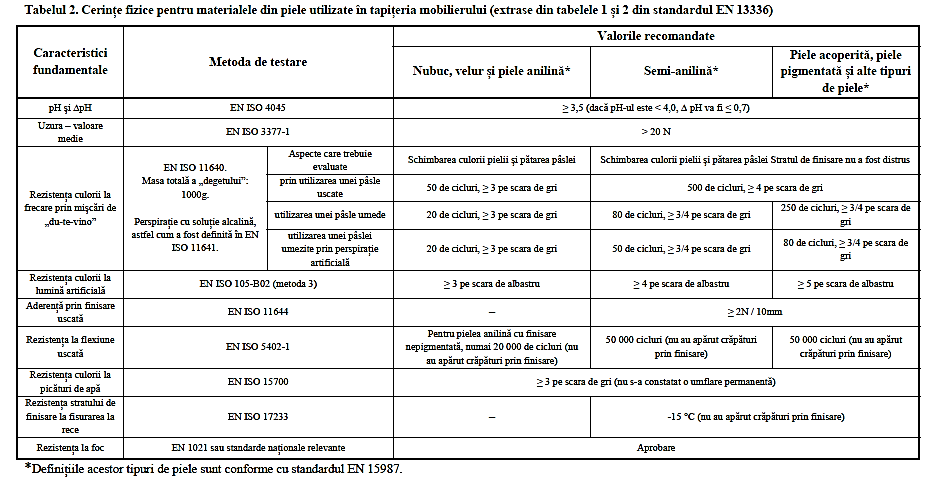 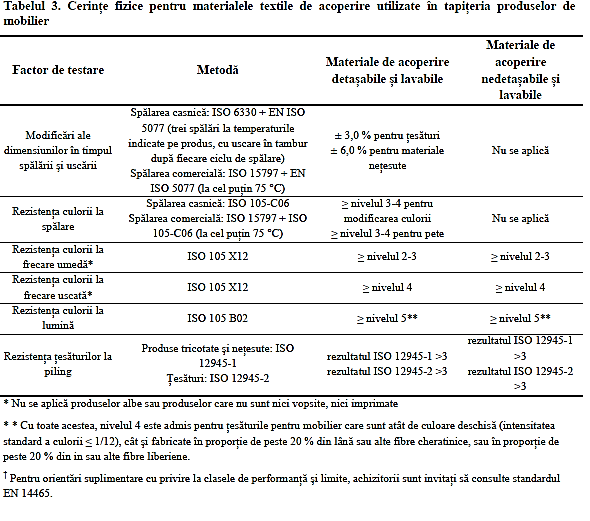 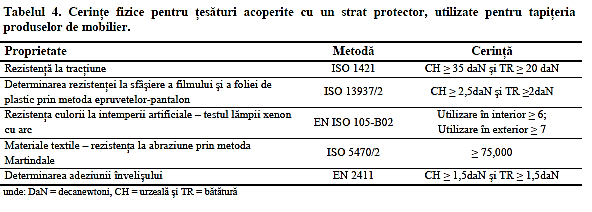 Produsele de mobilier tapițat care au primit eticheta ecologică a UE pentru mobilier, astfel cum s-a stabilit în Decizia (UE) 2016/1332 a Comisiei, tapițeria pe bază de textile care a primit eticheta ecologică a UE pentru produse textile, astfel cum s-a stabilit în Decizia 2014/350/UE a Comisiei, sau materialele de tapițerie pentru acoperire care au primit alte etichete ecologice ISO 14024 tipul I relevante, care îndeplinesc în mod direct cerințele menționate sau prin utilizarea de metode echivalente sunt considerate a fi conforme.Data ...............................Operator economic,......................(semnatura autorizată şi ştampila)Formularul nr. 16FURNIZOR AGENȚI DE EXPANDARE_____________________(denumirea/numele)DECLARAȚIE PRIVIND MATERIALELE DE UMPLUTURĂ DE SPUMĂSubsemnatul/a ................................................................................ (nume / prenume, reprezentant legal / împuternicit al ............................................................................................... (denumirea / numele și sediu / adresa candidatului / ofertantului) telefon …………………, e-mail ………………..,în calitate de furnizor al ofertantului ………………… pentru tapițeria produselor de mobilier în care sunt utilizate materiale de umplutură se atestă că au fost utilizați agenți de expandare. Produsele de mobilier tapițat care au primit eticheta ecologică a UE pentru mobilier, astfel cum s-a stabilit în Decizia (UE) 2016/1332 a Comisiei, sau alte etichete ecologice ISO 14024 tipul I relevante care îndeplinesc în mod direct cerințele menționate sau care utilizează metode echivalente sunt considerate a fi conforme.Data ...............................Operator economic,......................(semnatura autorizată şi ştampila)Formularul nr. 17OPERATOR ECONOMIC_____________________(denumirea/numele)DECLARAȚIE PRIVIND RESPECTAREA CERINȚELOR STANDARDELOR SR EN RELEVANTESubsemnatul/a ................................................................................ (nume / prenume, reprezentant legal / împuternicit al ............................................................................................... (denumirea / numele și sediu / adresa candidatului / ofertantului), în calitate de ofertant la procedura .................................................... cod CPV ............................., organizată de autoritatea contractantă Comuna Brănișca (numele autorității) declar că produsele ofertate respectă conformitatea standardelor EN relevante, prezentate la pag. 19 din caietul de sarcini.Această declarație este susținută de rapoarte de testare provenite de la producătorul de mobilier/furnizorii părților/materialelor componente, după caz. Produsele de mobilier care au primit eticheta ecologică a UE pentru mobilier, astfel cum s-a stabilit în Decizia (UE) 2016/1332 a Comisiei, sau alte etichete ecologice ISO 14024 tipul I relevante care îndeplinesc în mod direct cerințele menționate sau care utilizează metode echivalente sunt considerate a fi conforme.Data ...............................Operator economic,......................(semnatura autorizată şi ştampila)FORMULARUL 18    Operator economic					        		               ….......................      (denumirea/numele)DECLARAȚIE PRIVIND NEÎNCADRAREA ÎN PREVEDERILE ART. 164 DIN LEGEA NR. 98/2016Subsemnatul .................., reprezentant legal/împuternicit al ..........................., în calitate de ofertant unic/asociat, declar pe propria răspundere, sub sacțiunea excluderii din procedura aplicată de atribuire a contractului de achiziție publică .................................................., organizată de Comuna Brănișca și sub sancțiunile aplicabile faptei de fals în acte publice că nu mă aflu în situația prevăzută la art. 164 din Legea privind achizițiile publice nr. 98/2016, respectiv nu am fost condamnat prin hotărârea definitivă a unei instanțe judecătorești pentru comiterea unei dintre următoarele infracțiuni:constituirea unui grup infractional organizat, prevazut de art. 367 din Legea nr. 286/2009 privind Codul penal, cu modificarile si completările ulterioare, sau de dispozitiile corespunzatoare ale legislatiei penale a statului în care respectivul operator economic a fost condamnat;infractiuni de coruptie, prevazute de art. 289 - 294 din Legea nr. 286/2009, cu modificările si completarile ulterioare, si infractiuni asimilate infractiunilor de coruptie prevazute de art. 10 - 13 din Legea nr. 78/2000 pentru prevenirea, descoperirea si sanctionarea faptelor de coruptie, cu modificarile si completarile ulterioare, sau de dispozitiile corespunzatoare ale legislatiei penale a statului în care respectivul operator economic a fost condamnat;infractiuni impotriva intereselor financiare ale Uniunii Europene, prevăzute de alt 18^1- 18^5 din Legea nr. 78/2000, cu modificãrile si completările ulterioare, sau de dispozitiile corespunzatoare ale legislatiei penale a statului in care respectivul operator economic a fost condamnat;acte de terorism, prevăzute de art. 32 - 35 si art. 37 - 38 din Legea nr. 535/2004 privind prevenirea si combaterea terorismului, cu modificarile si completarile ulterioare, sau de dispozitiile corespunzatoare ale legislatiei penale a statului in care respectivul operator economic a fost condamnat;spalarea banilor, prevazut de art. 29 din Legea nr. 656/2002 pentru prevenirea si sanctionarea spalării banilor, precum si pentru instituirea unor masuri de prevenire si combatere a finantarii terorismului, republicata, cu modificarile ulterioare, sau finantarea terorismului, prevazuta de art. 36 din Legea nr 535/2004, cu modificările si completrile ulterioare, sau de dispozitiile corespunzatoare ale legislatiei penale a statului in care respectivul operator economic a fost condamnat;traficul si exploatarea persoanelor vulnerabile, prevazute de art. 209 - 217 din Legea nr. 286/2009, cu modificările si completarile ulterioare, sau de dispozitiile corespunzatoare ale legislatiei penale a statului în care respectivul operator economic a fost condamnat;fraudă, în sensul articolului I din Conventia privind protejarea intereselor financiare ale Comunitatilor Europene din 27 noiembrie 1995.Subsemnatul ........................... declar ca niciun membru al organului de administrare, de conducere sau de supraveghere, sau care are putere de reprezentare, de decizie sau de control in cadrul societatii nu a fost condamnata printr-o hotărâre definitivă a unei instante judectoresti pentru pentru comiterea infractiunilor de mai sus.Subsemnatul .......................... declar ca informatiile furnizate sunt complete si corecte in fiecare detaliu si inteleg ca autoritatea contractant are dreptul de a solicita, in scopul verificarii si confirmarii declaratiilor, situatilor si documentelor care insotesc oferta, orice informatii suplimentare privind eligibilitatea noastra, precum si experienta, competenta si resursele de care dispunem.Subsemnatul ........................... autorizez prin prezenta orice institutie, societate comerciala, banca, alte persoane juridice, autoritati competente straine sa furnizeze informatii reprezentantilor autorizati ai autoritatii contractante Comuna Brănișca, cu privire la orice aspect tehnic si financiar in legatura cu activitatea noastra.Inteleg ca in cazul in care această declaratie nu este conforma cu realitatea sunt pasibil de incălcarea prevederilor legislatiei penale privind falsul in declaratii.Totodata, declar că am luat la cunostintă de prevederile art. 326 din Legea nr. 286 din 17 iulie 2009 (actualizata) privind Codul penal: «Falsul in Declaratii» referitor la «Declararea necorespunzatoare a adevărului, facut unei persone dintre cele prevăzute în art. 175 (din Noul Cod Penal) sau unei unitați in care aceasta isi desfasoară activitatea in vederea producerii unei consecinte juridice, pentru sine sau pentru altul, atunci când potrivit legii ori imprejurarilor, declarația serveste la producerea acelei consecinte, se pedepseste cu inchisoare de la 3 ani la 2 ani sau cu amendă.Data completăriiOperator economic,................................. (semnătură autorizată)FORMULARUL 19    Operator economic					        		               ….......................      (denumirea/numele)DECLARAȚIE PRIVIND NEÎNCADRAREA ÎN PREVEDERILE ART. 165 DIN LEGEA NR. 98/2016Subsemnatul .................., reprezentant legal/împuternicit al ..........................., în calitate de ofertant unic/asociat, declar pe propria răspundere, sub sacțiunea excluderii din procedura aplicată de atribuire a contractului de achiziție publică .................................................., organizată de Comuna Brănișca și sub sancțiunile aplicabile faptei de fals în acte publice că nu mă aflu în situația prevăzută la art. 165 din Legea privind achizițiile publice nr. 98/2016, respectiv că: nu mi-am incălcat obligatiile privind plata impozitelor, taxelor sau a contributiilor la bugetul general consolidat, iar acest lucru a fost stabilit printr-o hotărâre judectoreasca sau decizie administrativa având caracter definitiv si obligatoriu in conformitate cu legea statului in care am fost infiintat;mi-am indeplinit obligatiile privind plata impozitelor, taxelor sau a contributiilor la bugetul general consolidat;nu prezint informatii false ci prezint informatiile solicitate de către autoritatea contractantă, in scopul demonstrării indeplinirii criteriilor de calificare si selectie.Subsemnatul .......................... declar ca informatiile furnizate sunt complete si corecte in fiecare detaliu si inteleg ca autoritatea contractant are dreptul de a solicita, in scopul verificarii si confirmarii declaratiilor, situatilor si documentelor care insotesc oferta, orice informatii suplimentare privind eligibilitatea noastra, precum si experienta, competenta si resursele de care dispunem.Subsemnatul ........................... autorizez prin prezenta orice institutie, societate comerciala, banca, alte persoane juridice, autoritati competente straine sa furnizeze informatii reprezentantilor autorizati ai autoritatii contractante Comuna Brănișca, cu privire la orice aspect tehnic si financiar in legatura cu activitatea noastra.Inteleg ca in cazul in care această declaratie nu este conforma cu realitatea sunt pasibil de incălcarea prevederilor legislatiei penale privind falsul in declaratii.Totodata, declar că am luat la cunostintă de prevederile art. 326 din Legea nr. 286 din 17 iulie 2009 (actualizata) privind Codul penal: «Falsul in Declaratii» referitor la «Declararea necorespunzatoare a adevrului, facut unei persone dintre cele prevăzute în art. 175 (din Noul Cod Penal) sau unei unitați in care aceasta isi desfasoară activitatea in vederea producerii unei consecinte juridice, pentru sine sau pentru altul, atunci când potrivit legii ori imprejurarilor, declarația serveste la producerea acelei consecinte, se pedepseste cu inchisoare de la 3 ani la 2 ani sau cu amendă.Data completăriiOperator economic,................................. (semnătură autorizată)FORMULARUL 20    Operator economic					        		               ….......................      (denumirea/numele)DECLARAȚIE PRIVIND NEÎNCADRAREA ÎN PREVEDERILE ART. 167 DIN LEGEA NR. 98/2016Subsemnatul .................., reprezentant legal/împuternicit al ..........................., în calitate de ofertant unic/asociat, declar pe propria răspundere, sub sacțiunea excluderii din procedura aplicată de atribuire a contractului de achiziție publică .................................................., organizată de Comuna Brănișca și sub sancțiunile aplicabile faptei de fals în acte publice că nu mă aflu în situația prevăzută la art. 167 din Legea privind achizițiile publice nr. 98/2016, respectiv că: nu am incalcat obligatiile stabilite potrivit art. 5 din Legea nr. 98/2016, am respectat reglementarile obligatorii in domentiie mediului, social si al relatiilor de munca, stabilite prin legislatia adoptata la nivelul Uniunii Europene, legislatia nationala, prin acorduri colective sau prin tratatele, conventiile si acordurile internationale in aceste domenii;nu mă aflu in procedura insolventei sau in lichidare, in supraveghere judiciara sau in incetarea activitatii;nu am comis nicio abatere profesională gravă care imi pune in discutie integritatea, nu am primit o decizie a unei instante judecätoresti sau a unei autoritati administrative pentru asemenea abatere:nu am incheiat cu alti operatori economici acorduri care vizeaza denaturarea concurentei in cadrul sau in legătura cu procedura in cauza;nu mă aflu intr-o situatie de conflict de interese in cadrul sau în legatură cu procedura in cauza;am participat la pregătirea procedurii de atribuire dar aceasta nu a condus la o distorsionare a concurentei;nu am participat la pregătirea procedurii de atribuire;nu am incalcat in mod grav sau repetat obligatiile principale ce-mi reveneau in cadrul unui contract de achizitii publice, al unui contract de achiziii sectoriale sau al unui contract de concesiune încheiate anterior,nu am prezentat declaratii false in continutul informatiilor transmise la solicitarea autoritatii contractante in scopul verificării absentei motivelor de excludere sau al indeplinirii criterilor de calificare si selectie, am prezentat informatiile solicitate, sunt in măsură să prezint documentele justificative solicitate.nu am incercat să influentez in mod nelegal procesul decizional al autoritatii contractante, nu am incercat să obtin informatii confidentiale care mi-ar putea conferi avantaje nejustificate in cadrul procedurii de atribuire, nu am furnizat din neglijenta informatii eronate care pot avea o influentă semnificativa asupra deciziilor autoritatii contractante privind excluderea din procedura de atribuire, selectarea sau atribuirea contractului de achizitie publica/acordului-cadru.Nu prezint informatii false ci prezint informatiile solicitate de către autoritatea contractantă, in scopul demonstrarii indeplinirii criterilor de calificare si selectie.Subsemnatul .......................... declar ca informatiile furnizate sunt complete si corecte in fiecare detaliu si inteleg ca autoritatea contractant are dreptul de a solicita, in scopul verificarii si confirmarii declaratiilor, situatilor si documentelor care insotesc oferta, orice informatii suplimentare privind eligibilitatea noastra, precum si experienta, competenta si resursele de care dispunem.Subsemnatul ........................... autorizez prin prezenta orice institutie, societate comerciala, banca, alte persoane juridice, autoritati competente straine sa furnizeze informatii reprezentantilor autorizati ai autoritatii contractante Comuna Brănișca, cu privire la orice aspect tehnic si financiar in legatura cu activitatea noastra.Inteleg ca in cazul in care această declaratie nu este conforma cu realitatea sunt pasibil de incălcarea prevederilor legislatiei penale privind falsul in declaratii.Totodata, declar că am luat la cunostintă de prevederile art. 326 din Legea nr. 286 din 17 iulie 2009 (actualizata) privind Codul penal: «Falsul in Declaratii» referitor la «Declararea necorespunzatoare a adevrului, facut unei persone dintre cele prevăzute în art. 175 (din Noul Cod Penal) sau unei unitați in care aceasta isi desfasoară activitatea in vederea producerii unei consecinte juridice, pentru sine sau pentru altul, atunci când potrivit legii ori imprejurarilor, declarația serveste la producerea acelei consecinte, se pedepseste cu inchisoare de la 3 ani la 2 ani sau cu amendă.Data completăriiOperator economic,................................. (semnătură autorizată)FORMULARUL 21    Operator economic					        		               ….......................      (denumirea/numele)DECLARAȚIE PRIVIND NEÎNCADRAREA ÎN PREVEDERILE ART. 166 ALIN (2), ART 167 ART. (2), ART. 171 DIN LEGEA NR. 98/2016Subsemnatul .................., reprezentant legal/împuternicit al ..........................., în calitate de ofertant unic/asociat, declar pe propria răspundere, sub sacțiunea excluderii din procedura aplicată de atribuire a contractului de achiziție publică .................................................., organizată de Comuna Brănișca declar pe propria răspundere sub sancțiunea excluderii din procedura de atribuire și sub sancțiunile aplicabile faptei de fals în acte publice, că mă aflu în situația prevăzută la art. 166 alin (2), art. 167 alin (2), art. 171 din Legea privind achizițiile publice nr. 98/2016, respectiv: conform art. 166 alin (2): cuantumul impozitelor, taxelor și contribuțiilor la bugetul general consolidat datorate și restante; nu avem datorii la bugetul consolidat și administrații locale;conform art. 167 alin (2) împotriva S.C. ........................... S.R.L nu s-a deschis procedura generală de insolvență;conform art. 171: nu este cazul. Subsemnatul .......................... declar ca informatiile furnizate sunt complete si corecte in fiecare detaliu si inteleg ca autoritatea contractant are dreptul de a solicita, in scopul verificarii si confirmarii declaratiilor, situatilor si documentelor care insotesc oferta, orice informatii suplimentare privind eligibilitatea noastra, precum si experienta, competenta si resursele de care dispunem.Subsemnatul ........................... autorizez prin prezenta orice institutie, societate comerciala, banca, alte persoane juridice, autoritati competente straine sa furnizeze informatii reprezentantilor autorizati ai autoritatii contractante Comuna Brănișca, cu privire la orice aspect tehnic si financiar in legatura cu activitatea noastra.Inteleg ca in cazul in care această declaratie nu este conforma cu realitatea sunt pasibil de incălcarea prevederilor legislatiei penale privind falsul in declaratii.Totodata, declar că am luat la cunostintă de prevederile art. 326 din Legea nr. 286 din 17 iulie 2009 (actualizata) privind Codul penal: «Falsul in Declaratii» referitor la «Declararea necorespunzatoare a adevrului, facut unei persone dintre cele prevăzute în art. 175 (din Noul Cod Penal) sau unei unitați in care aceasta isi desfasoară activitatea in vederea producerii unei consecinte juridice, pentru sine sau pentru altul, atunci când potrivit legii ori imprejurarilor, declarația serveste la producerea acelei consecinte, se pedepseste cu inchisoare de la 3 ani la 2 ani sau cu amendă.Data completăriiOperator economic,................................. (semnătură autorizată)Numele si prenumeleData nasteriiFunctiaȘtef Adel 02.02.1959primarPopescu Berariu Marian Dorin 30.05.1969 viceprimar/consilier localGhiura Elena Titiana  04.06.1970secretar generalȘtark Gabriela Geanina 30.08.1975contabilLuca Adelina Nicoleta 06.08.1968consilier achizitii publice Axinte Irina Cristina 18.05.1979consilier juridic Avram Marian Liviu 05.11.1965consilier localBolba Cristian 29.04.1978consilier localBozan Damian Cătălin07.03.1974consilier localCioază Mihai Marcel 21.06.1988consilier localDobrei Gheorghe Laurentiu 04.06.1970consilier localDobrei Marinel Adrian 12.11.1965consilier localLazăr Lenuța Angelica 04.02.1958consilier local-retras prin demisieMunteanu Claudiu Andrei 05.06.1984consilier localParoan Alexandru 01.06.1967consilier localȘamu Arghir 17.11.1961consilier localSemnătura (electronică extinsă, bazată pe certificat calificat, eliberat de un furnizor de servicii de certificare acreditat în condițiile legii) a reprezentantului Ofertantului, ......................................................................Numele semnatarului, așa cum este acesta identificat în DUAE la rubrica „Informații privind reprezentanții operatorului economic”......................................................................Capacitatea/calitatea semnatarului Ofertei ......................................................................Pericol Fază de pericolCancerigen (Cat. 1A, 1B sau 2) H350, H350i, H351,Mutagenic (Cat. 1A, 1B sau 2)H340, H341Toxic pentru reproducere (Cat. 1A, 1B sau 2)H360, H360F, H360D, H360FD,H360Fd, H360Df, H361f, H361d,H361fd, H362Toxicitate acută (Cat. 1 sau 2)H300, H304, H310, H330Toxicitate asupra unui organ țintă specific(Cat. 1)H370, H372Periculos pentru mediul acvatic (Cat. 1)H400, H410